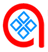 ΑΡΙΘΜ.ΠΡΩΤ.                                                                                                                                                 ΗΜΕΡΟΜΗΝΙΑ:ΑΙΤΗΣΗ ΕΡΓΑΖΟΜΕΝΟΥ                                                                                                    Ο/Η αιτών/ούσαΑΠΟΔΕΚΤΗΣ – ΘΕΜΑΠρος:  Θέμα: ΣΤΟΙΧΕΙΑ ΕΡΓΑΖΟΜΕΝΩΝΕπώνυμο: Όνομα:Πατρώνυμο: Κατηγορία: Κλάδος: Ιδιότητα                 (π.χ.Μόνιμος/Ι.Δ.Α.Χ./Ι.Δ.Ο.Χ):Ιδιότητα                 (π.χ.Μόνιμος/Ι.Δ.Α.Χ./Ι.Δ.Ο.Χ):Αρ. Μητρ. Εργαζομένου:Υπηρεσία:Τμήμα:Τηλέφωνο:Email:ΠΑΡΑΚΑΛΩ